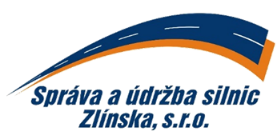 
DODAVATEL:    LUKROM, spol. s r.o.Lípa 81763 11 Zlínxxxxxxxxxxx, tel.: xxxxxxxxIČ: 18188281	DIČ: CZ18188281e-mail: xxxxxxxxxxxxxxObjednáváme u Vás, celoročně:provádění servisních prací a prodej náhradních dílůCeny servisních prací:pracovní dny		xxx,00Kč/hod.soboty			xxx,00Kč/hod.neděle, svátky		xxx,00Kč/hod.doprava		xxx,00Kč/kmODBĚRATEL:IČ: 269 13 453t: xxxxxxxxxSpráva a údržba silnic Zlínska, s.r.o.DIČ: CZ26913453IDDS: ib33u2hK Majáku 5001Banka: UniCredit Banke: xxxxxxxxxx760 01 Zlínč.ú.: xxxxxxxxxxxwww.suszlin.czCELOROČNÍ OBJEDNÁVKA č.: OV-077/2022ze dne: 14.02.2021termín, místo dodání:rok 2022, Zlínsplatnost faktur:30 dnívyřizuje:xxxxxxxxxxxxxxxxtelefon/mobil:+xxxxxxxxxxxxxxxxe-mail:xxxxxxxxxxxxxxxPotvrzení odběratele: (razítko a podpis)Libor Lukášjednatel společnostiPotvrzení dodavatele(*): (jméno, podpis, razítko)Vyřizuje: (jméno hůlkovým písmem) tel.: Potvrzení odběratele: (razítko a podpis)Libor Lukášjednatel společnosti